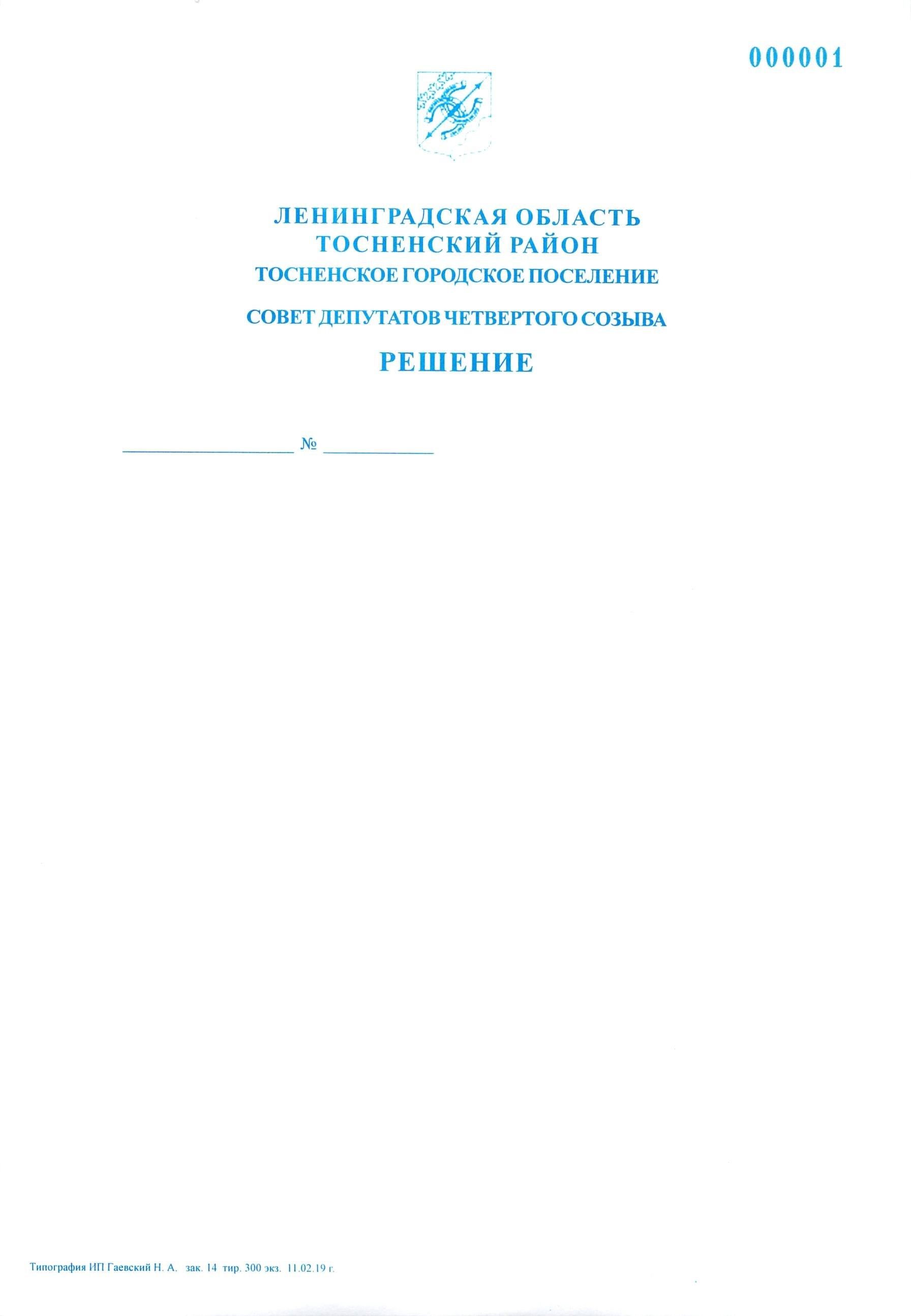              12.09.2019                        4Об избрании депутата совета депутатов Тосненскогогородского поселения Тосненского района Ленинградскойобласти и делегирования главы Тосненского городскогопоселения Тосненского района Ленинградской областив состав совета депутатов муниципального образованияТосненский район Ленинградской области четвертого созыва	В соответствии с Федеральным законом от 06.10.2003 № 131-ФЗ «Об общих принципах организации местного самоуправления в Российской Федерации», областным законом Ленинградской области от 11.02.2015 №1-оз «Об особенностях формирования         органов местного самоуправления муниципальных образований Ленинградской области», Уставом муниципального образования Тосненский район Ленинградской области совет депутатов Тосненского городского поселения Тосненского района Ленинградской областиРЕШИЛ:	1. Избрать в состав совета депутатов муниципального образования Тосненский  район Ленинградской области четвертого созыва Грушевского Алексея Анатольевича,  депутата совета депутатов Тосненского городского поселения Тосненского района        Ленинградской области.	2. Делегировать по должности в состав совета депутатов муниципального образования Тосненский район Ленинградской области четвертого созыва главу Тосненского     городского поселения Тосненского района Ленинградской области.	3. Аппарату совета депутатов Тосненского городского поселения Тосненского      района Ленинградской области обеспечить официальное опубликование и обнародование настоящего решения.Глава Тосненского городского поселения					                А.Л. КанцеревВоробьева Оксана Владимировна, 8(81361)3322918 гв